В книжной памяти мгновения войныВ рамках участия в Акции «Оживим страницы Книги Памяти» в школьной библиотеке была организована выставка книг о Великой Отечественной Войне. Библиотекарь Евдокимова Т. М. ознакомила обучающихся со списком произведений о Великой Отечественной войне.- Книжный фонд школьной библиотеки невелик, но у ребят есть возможность прочитать эти произведения, используя возможности Интернета, - говорит Тамара Михайловна.Книги о Великой Отечественной войне являются хранителями памяти поколений, они – духовное продолжение реальных событий.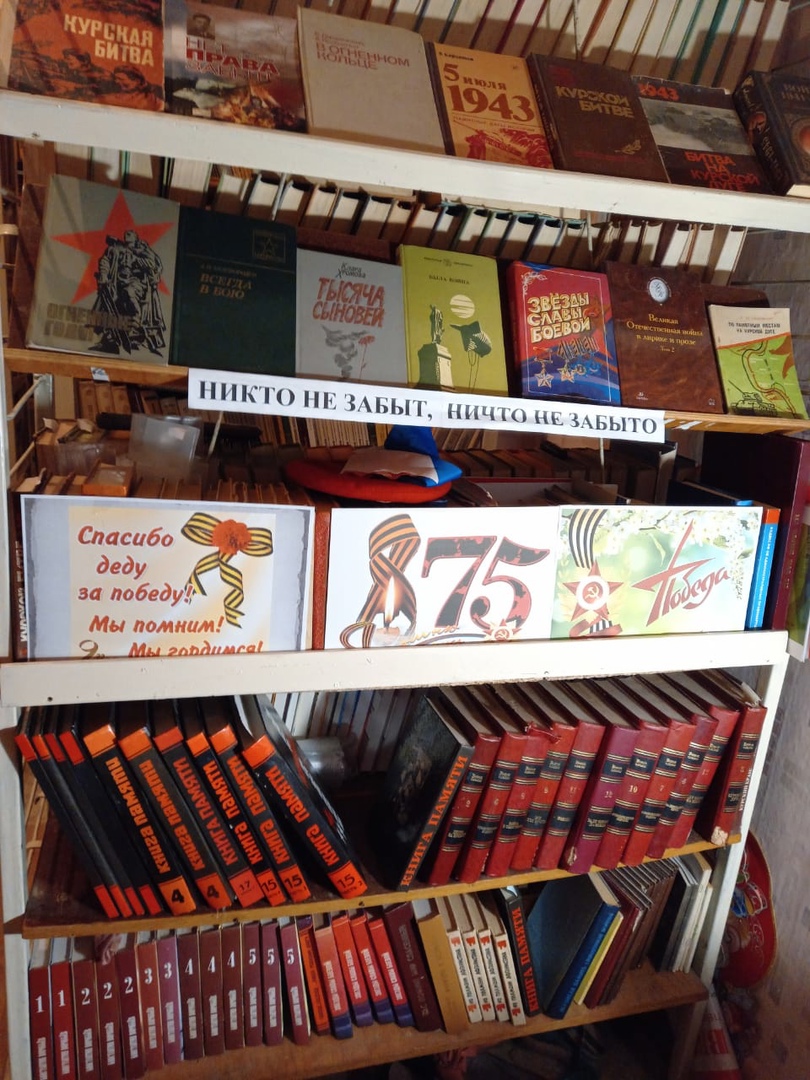 